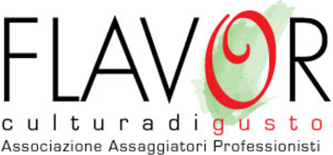 Allegato ARichiesta di iscrizione all’ “Albo Assaggiatori Oli Vergini di oliva FLAVOR culturadigusto”Sezione NAZIONALEIL SOTTOSCRITTO_____________________________________________________________________________DATA e LUOGO DI NASCITA _____________________________________________________________________RESIDENZA: VIA ______________________________________________________N°______________________ CAP_________________________COMUNE______________________________________PROVINCIA_________                   IL SOTTOSCRITTO_____________________________________________________________________________DATA e LUOGO DI NASCITA _____________________________________________________________________RESIDENZA: VIA ______________________________________________________N°______________________ CAP_________________________COMUNE______________________________________PROVINCIA_________                   e-mail ______________________________________________________        CELL._______________________________________________________e-mail ______________________________________________________        CELL._______________________________________________________CHIEDEL’ISCRIZIONE ALL’ALBO ASSAGGIATORI “OLI VERGINI DI OLIVA” sez. NAZIONALECHIEDEL’ISCRIZIONE ALL’ALBO ASSAGGIATORI “OLI VERGINI DI OLIVA” sez. NAZIONALEDichiaraCorso idoneità fisiologica  attestato data _____________luogo__________________________DichiaraIscrizione all’Elenco dei tecnici ed esperti nell’assaggio degli oli vergini di oliva tenuto dal Ministero dell’Agricoltura (Reg. CEE 2568/91, DM n. 3684 del 18/6/2014, circolare MIPAAF  n. 2377 del 13/05/2020 al numero …………..Il Sottoscritto____________________________________________  dichiara di aver letto il disciplinare dell’ “Albo Assaggiatori Oli Vergini di Oliva FLAVOR culturadigusto”, di aver preso visione e condividere gli allegati,  di essere responsabile di quanto sopra dichiarato, Data:...............................................Firma:……………………………………………………………………………………… Ai sensi della Legge 675/96 e del D. Lgs. 196/2003, autorizzo il CD al trattamento dei dati personali ed al loro utilizzo per lo svolgimento degli adempimenti inerenti l’elenco degli iscritti, autorizzo alla diffusione dei dati  a chi ne facesse richiesta ai fini previsti dall’albo: concorsi, giurie, formazione divulgazione culturale Data:...............................................                                                                              Firma:……………………………………………………………………………………. Il Sottoscritto____________________________________________  dichiara di aver letto il disciplinare dell’ “Albo Assaggiatori Oli Vergini di Oliva FLAVOR culturadigusto”, di aver preso visione e condividere gli allegati,  di essere responsabile di quanto sopra dichiarato, Data:...............................................Firma:……………………………………………………………………………………… Ai sensi della Legge 675/96 e del D. Lgs. 196/2003, autorizzo il CD al trattamento dei dati personali ed al loro utilizzo per lo svolgimento degli adempimenti inerenti l’elenco degli iscritti, autorizzo alla diffusione dei dati  a chi ne facesse richiesta ai fini previsti dall’albo: concorsi, giurie, formazione divulgazione culturale Data:...............................................                                                                              Firma:……………………………………………………………………………………. 